 8 (800) 555-26-48         info@tiaramed.ru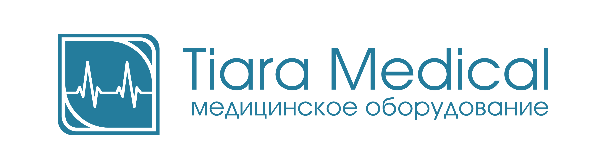 Приложение №1. Технические характеристики аппаратаПриложение №2. Комплектация на один аппаратКомплектация аппарата является стандартной для указанного типа и может быть изменена заводом изготовителем в одностороннем порядке.  * опция, относящаяся к дополнительной комплектации аппаратаНазваниеАнестезиологическая станция MORPHEUS (комплектация LT – MRI)Производитель     SIARE ENGINEERING INTERNATIONAL GROUP s.r.l.  (Италия)ОписаниеСовременный  анестезиологический аппарат с цветным графическим дисплеем и высокоточным трубочным ротаметром с механическим управлением, осуществляющий мониторинг всех основных параметров вентиляции и респираторной механики.  Аппарат разработан специально для работы в условиях МРТ и сертифицирован для работы при напряженности магнитного поля до 20 мТл (200 Гс). Это обеспечивает надежную вентиляцию с системами для МРТ, использующими 1,5 и даже 3 ТлНазначениеMORPHEUS (LT/MRI) — наркозный аппарат, который можно использовать у взрослых, детей и новорожденных.Аппарат разработан специально для работы в условиях МРТ и сертифицирован для работы при напряженности магнитного поля до 20 мТл (200 Гс). Это обеспечивает надежную вентиляцию с системами для МРТ, использующими 1,5 и даже 3 ТлСистема подачи газа Высокоточный пятитрубочный ротаметр предназначен для регулирования потока газовой смеси (воздух, O2, N2O)Аппарат позволяет выбрать состав подаваемой дыхательной смеси (Воздух - О2 или N2O - О2) и обеспечивает подачу повышенной концентрации О2 в случае необходимости.Модуль анестезии включает в себя устройство, гарантирующее минимальную концентрацию кислорода 25% при любых условиях (устройство MIX-LIFE).Три манометра на передней панели позволяют осуществлять непрерывный контроль давления подачи медицинского газа из системы газопровода или  баллоновРотаметр Кислородный ротаметр  Шкала: 0,1–15 л/мин.Разрешение: от 0,1 до 1 л/мин и от 1 до 15 л/минТочность: +10 % от значения или +1 % от конечной шкалы (в зависимости от того, что больше) Ротаметр закиси азота 	 Шкала: 0,2–12 л/мин.Разрешение: от 0,1 до 1 л/мин и от 0,5 до 12 л/минТочность: +10 % от значения или +1 % от конечной шкалы (в зависимости от того, что больше)  Ротаметр для воздуха    Шкала: 0,1–15 л/мин.Разрешение: от 0,1 до 1 л/мин и от 1 до 15 л/минТочность: +10 % от значения или +1 % от конечной шкалы (в зависимости от того, что больше)Кислородный ротаметр для LFAШкала: 0,1–1 л/мин.Разрешение: 0,05 л/минТочность: +10 % от значения или +1 % от конечной шкалы (в зависимости от того, что больше) Ротаметр закиси азота для LFAШкала: 0,1–1 л/мин.Разрешение: 0,05 л/минТочность: +10 % от значения или +1 % от конечной шкалы (в зависимости от того, что больше)Режимы вентиляции     MANUAL, VC-VAC, PCV-APCV, P-SIMV, V-SIMVМониторируемые параметры      PAW, FiO2, VM, Tinsp, RATE, VteКомпактная дыхательная система Легко снимаемая компактная дыхательная система с автоматическими фиксаторами, автоклавируемаяРежимы работы: открытый контур, полузакрытый контур, закрытый контур.Возможность проведения спонтанной и ручной вентиляции легких в экстренных случаях.Благодаря система рециркуляции селективного типа потребление натронной извести и свежего газа сведено к минимуму.Группа клапанов с подогревом снижает образование конденсата и нагревает свежий газ.Системы безопасности  ЗАЩИТА ОТ ПОДАЧИ ГИПОКСИЧСКОЙ СМЕСИ MIX-LIFE:  гарантирует минимальную концентрацию кислорода 25 % в смесях, содержащих закись азота.ТРЕВОГА В СЛУЧАЕ ПАДЕНИЯ ДАВЛЕНИЯ ИЛИ ПРЕКРАЩЕНИЯ ПОДАЧИ О2: звуковая сигнализация с немедленным прекращением подачи закиси азота.ВСТРОЕННАЯ ЗАЩИТА РОТАМЕТРА ОТ ПОВЫШЕННОГО ДАВЛЕНИЯ: предохранительный клапан откалиброван на 0,8 бар для защиты ротаметраПАДЕНИЕ ДАВЛЕНИЯ ИЛИ ПРЕКРАЩЕНИЕ ПОДАЧИ AIR: автоматический переход на питание от источника кислорода  Параметры вентиляции:дыхательный объем VT от 50 до 1500 млдыхательная частота f от 4 до 90 циклов в минутуминутная вентиляция от 1 до 30 л/мининспираторный поток Q от 3 до 90 л/минвремя вдоха Ti % от 20 до 80 %макс. защитное давление pmax от 10 до 80 см. вод. ст.PEEP(ПДКВ) от 3 до 30 см. вод. ст.чувствительность триггера по потоку от 1 до 15 л/минчувствительность триггера по давлению от  -1 до -9 cmH2O над уровнем  PEEP Технические характеристики:      Колеса 	Поворотные антистатические колеса диаметром 100 мм (2 - с тормозами)Крепление для баллонов 2 вертикальных крепления для баллонов объемом до 10 литров !!! Использовать только с баллонами из алюминиевого сплава, совместимыми с МРТ !!!Подвес на 2 испарителя SIARETEX, совместимый с Selectatec Розетки  1 розетка 220 В (max. 6 A) для дополнительного оборудования  Освещение	led – светильник для рабочего места Габариты 	71 x 77 x 138 (Д x Ш x В) смУсловия окружающей среды температура от +10 до +40°C, относительная влажность от 10 до 90%Вес72 кг (без принадлежностей)Подключение к электроснабжению:Подключение к сети 220/240 В, 50-60 ГцПодключение к газовым сетям:Подключение к системе газоснабжения, входное давление в диапазоне от 2,8 до 6 атм.Материалы корпуса:Легкий алюминиевый сплав и пластиковые формы (амагнитный материал)Гарантийный срок:12 месяцев с момента ввода в эксплуатациюСрок службы:10 летСоответствие нормам DIR. 93/42/CEE (2007); EN 60601-1 :2006/A1 :2011/A1 :2013; EN 60601-1-2015; IEC 601-1-6:2013; IEC 601-1-8:2012; EN 62304:2006/AC:2008; ISO 10993-1:2009; IEC 62353:2014; EN 60601-2-13:2006; ISO 80601-2-13:2011; ISO 15223-1:2016; DIR. 2011/65/CE; D.Lgs 49/2014; ISO 14971:2012; EN ISO 4135:2001, EN 60601-1-2: 2015НаименованиеКол-воВстроенный вентилятор с электронным управлением1Тележка аппарата 1Анестезиологическая дыхательная система ABC (станина)1Система обогрева для предотвращения образования конденсата1Встроенное газоудаляющее  устройство AGSS 1Держатель контура пациента 1Дыхательный контур (комплект шлангов для сборки с переходниками и соединителями)2Подводящий шланг N20, армированный1Подводящий шланг О2, армированный1Подводящий шланг AIR, армированный1Встроенное крепление для баллонов 10 л N2O и O21Поглотитель (банка абсорбера)1Подвес (крепление, держатель) Selectatec на 2 испарителя1Дисплей  размер размером 165 x 145 мм с энкодером 1Ротаметр пятитрубочный 1Датчик потока 2Датчик кислорода 1Испаритель Sev1Источник света для освещения доски анестезиолога 1 Компрессор сжатого медицинского воздуха EKOM DK50 для подключения ко входу AIR аппарата для формирования кислородно-воздушной смеси, подаваемой пациенту*